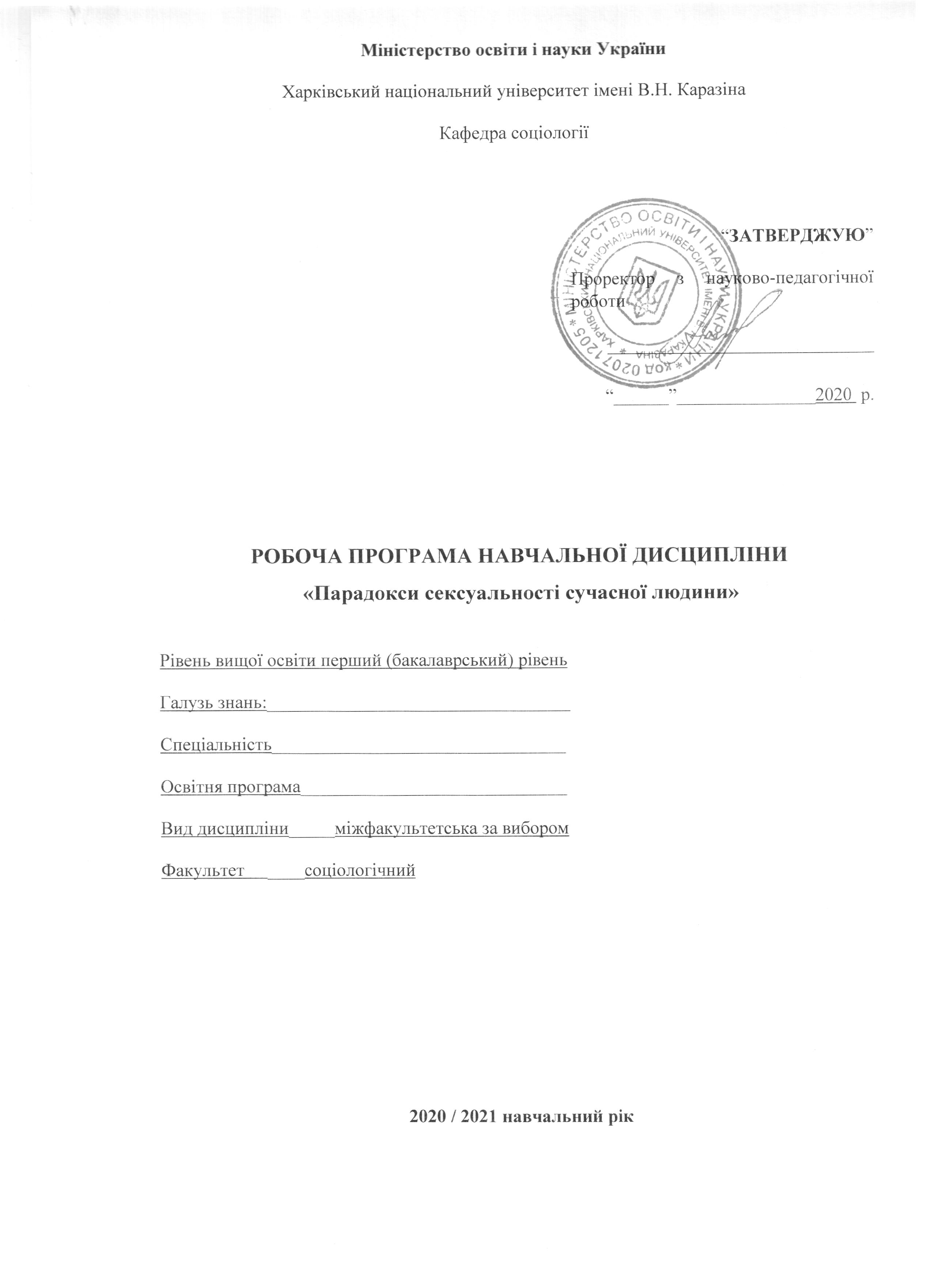 Вступ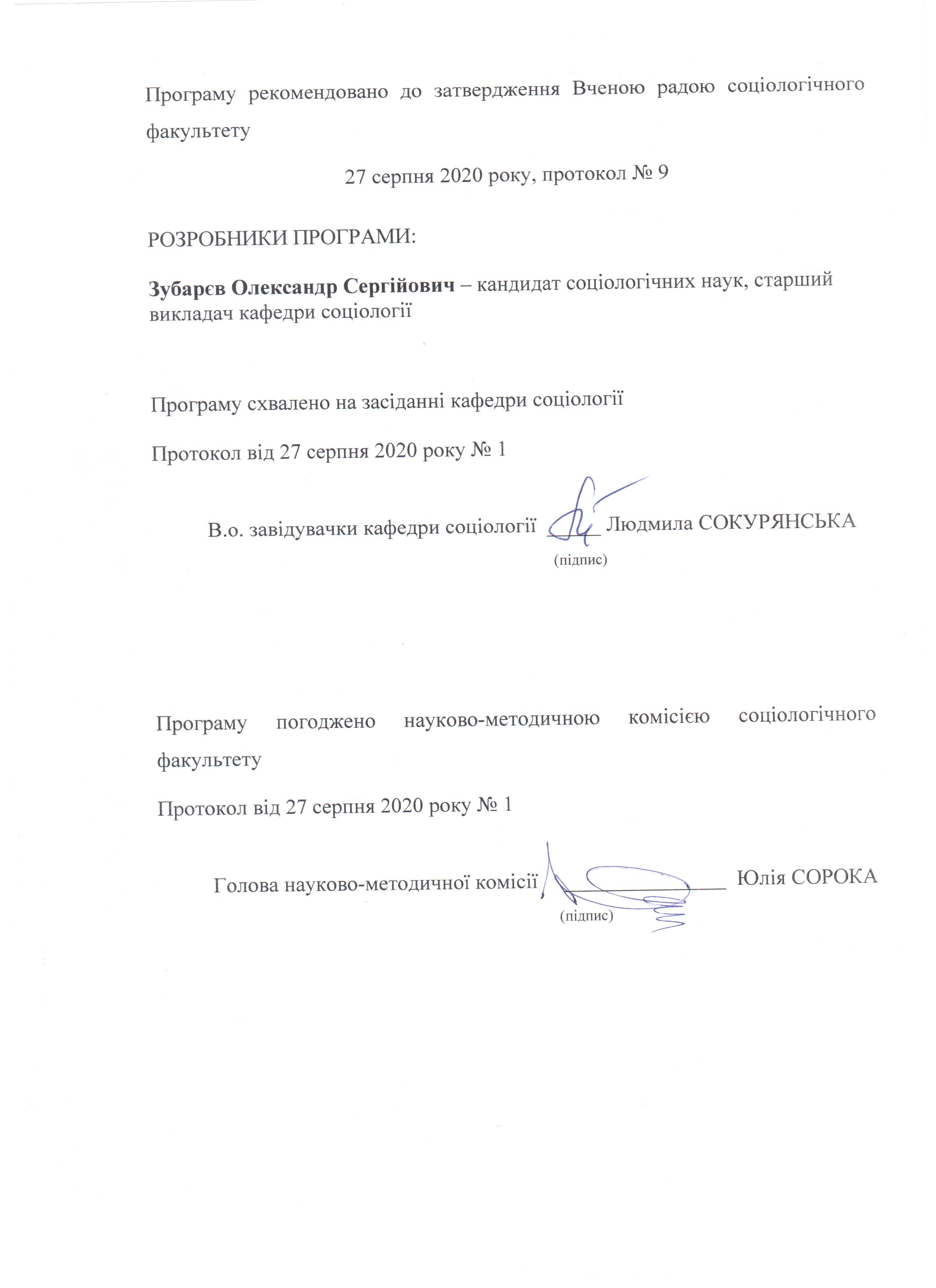 1. Опис навчальної дисципліни1.1.Мета викладання навчальної дисципліниМетою дисципліни є ґрунтовне висвітлення питання про співвідношення соціального та біологічного в сексуальності людини у контексті розгляду наукових підходів до гендеру та статі; вікових трансформацій сексуальності; гендерної соціалізації; сексуальних культур світу тощо. Курс спрямований на усунення прогалин у знанні з сексологічної проблематики в студентів – майбутніх батьків. Соціокультурний акцент дозволяє сфокусуватися на соціокультурних трансформаціях сексуальності, що відбуваються в сучасному суспільстві, зокрема на феноменах комерціалізації сексуальності та еротики. 1.2. Основні завдання вивчення дисципліни1) розкрити основні наукові підходи до розуміння статі, гендеру та сексуальності;2) висвітлити питання співвідношення соціального та біологічного в людині;3) надати уявлення про сексуальну культуру суспільства;4) надати уявлення про психосексуальний розвиток особистості та гендерну соціалізацію;5) висвітлити теорії гомосексуальності;6) висвітлити соціально-правові аспекти сексуальності тощо. 1.3. Кількість кредитів – 3 кредитів ECTS.1.4. Загальна кількість годин – 90 годин. 1.6. Заплановані результати навчання.Загальні компетентності:ЗК01. Здатність застосовувати знання в практичних ситуаціях.ЗК04. Здатність бути критичним і самокритичним.ЗК05. Здатність спілкуватися з представниками інших професійних груп різного рівня (з експертами з інших галузей знань/видів економічної діяльності).ЗК06. Здатність діяти соціально відповідально та свідомо.ЗК08. Здатність вчитися і оволодівати сучасними знаннями.ЗК10. Здатність генерувати нові ідеї (креативність)ЗК12. Здатність зберігати та примножувати моральні, культурні, наукові цінності і досягнення суспільства на основі розуміння історії та закономірностей розвитку предметної області, її місця у загальній системі знань про природу і суспільство та у розвитку суспільства, техніки і технологій, використовувати різні види та форми рухової активності для активного відпочинку та ведення здорового способу життяСпеціальні (фахові, предметні) компетентності:СК03. Здатність аналізувати соціальні зміни, що відбуваються в Україні та світі в цілому.Програмні результати навчання:РН03. Застосовувати положення соціологічних теорій та концепцій до дослідження соціальних змін в Україні та світі.Також згідно з вимогами освітньо-професійної програми студенти повинні досягти таких результатів навчання:           знати:- основні наукові підходи до розуміння статі, гендеру та сексуальності;- етапи психосексуального розвитку та гендерної соціалізації;- типи сексуальних культур світу;- типи сексуальних орієнтацій. - основні тенденції в царині сексуальності, еротики та кохання в сучасному світі.вміти:- самостійно звертатися до наукових джерел з сексології та використовувати отримані знання для вирішення різноманітних проблем повсякденного життя. 2. Тематичний план навчальної дисципліниТема 1. Сексуальність у напівсутінках міфів та світлі наукових теорій.Міфологічне, мистецьке, релігійне та наукові осмислення сексуальності. Поява та розвиток психоаналізу З. Фрейда. А. Кінзі та перші соціологічні дослідження сексуальної поведінки. Праця В. Мастерса та В. Джонсон «Людська сексуальна реакція». Структура сучасної сексології: загальна, медична, соціокультурна сексологія. Есенціалістський та конструктивістський підходи до розуміння сексуальності. Тема 2. Соціальні та біологічні аспекти сексуальності людини. Сексуальність як природне в людині. Стать та статевий диморфізм. Статева диференціація в онтогенезі (Дж. Мані). Відмінності між статтю та гендером. Гендерна ідентичність. Гендерна роль. Проблема сексизму. Сексуальна поведінка тварин та людини: схожі та відмінні риси. Ч. Дарвін про статевий відбір у тварин. Полігамія та моногамія. Сексуальність та репродукція. Тема 3. Сексуальність як феномен культури. Поняття сексуальної культури. Компоненти сексуальної культури. Сексуальність та гендерний символізм. Сексуальні звичаї та обряди. Чоловічі та жіночі ініціації. Норми сексуальної поведінки. Репродуктивні табу. Сексуальні практики. Основні етапи історії сексуальності. Сексуальна революція 20 сторіччя. Молодь та сексуальна революція. Парадокси радянської сексофобії. Тема 4. Сексуальність та еротики у сучасному світі. Біологічний підхід до сексуальності. Гормональна регуляція сексуальної поведінки, феромони. Психологічні аспекти сексуальності. Сексуальний сценарій. Особливості чоловічої сексуальності. Міфи про чоловіків. Особливості жіночої сексуальності. Поняття еротики. Індивідуально-типологічні особливості сексуальності. Дискусії щодо мастурбації. Вплив на сексуальну поведінку алкоголю, наркотиків, медичних препаратів. Віртуальний секс. Парадокси віртуального сексу. Тема 5. Сексуальність та любов у сучасному світі. Любов в історичній ретроспективі. Психологія любові. Ф. Стендаль «Про любов». Дон Жуан та Вертер. Любов та дружба. Любов та симпатія. Види любові: ерос, любус, сторге, манія, прагма, агапе (Д. Лі).Тема 6. Психосексуальне становлення особистості. Психосексуальний розвиток, його принципи. Поняття гендерної соціалізації та психосексуального розвитку. Теорії гендерної соціалізації. Дитяча сексуальність. Пубертатний вік. Підліткова та юнацька сексуальність. Феномен закоханості. Тема 7. Сексуальність та вік.  Сексуальність, вік та шлюб. Дорослішання та старіння. Інтенсивність сексуальної активності. Проблема оцінки якості шлюбної сексуальності. Сексуальна задоволеність. Неспівпадіння бажань та потреб шлюбної пари. Рутинізація шлюбних стосунків. Число сексуальних партнерів. Сексуальність та старіння. Тема 8. Сексуальні орієнтації. Поняття сексуальної орієнтації. Гомо-, гетеро- та бісексуальність. Параметри визначення сексуальної орієнтації за Ф. Клайном: сексуальні фантазії, емоційні переваги, соціальні переваги, стиль життя, самоідентифікація. Теорії гомосексуальності. Формування гомосексуальної ідентичності. Одностатеве кохання в історії. Гомофобія. Нормалізація одностатевого кохання.Тема 9. Соціально-правові аспекти сексуальності. Сексуальні права людини. Сексуальне домагання, примус, зґвалтування. Соціально-психологічні наслідки зґвалтування. Правовий захист від сексуального примусу. Сексуальна експлуатація дітей та підлітків. Проституція. Сексуальні потреби та комерційний секс. Чоловіча проституція. Комерційна еротика. Тема 10. Сексуальне здоров’я та сексуальні розлади.  Сексуальне та репродуктивне здоров’я. Фактори, що впливають на сексуальне здоров’я. Контрацепція та планування сім’ї. Сексуальні дисфункції. Порушення гендерної ідентифікації. Парафілії. Садизм та мазохізм. Про значення сексуальної освіти. 3. Структура навчальної дисципліни4. Теми семінарських (практичних, лабораторних) занятьНе передбачені.5. Завдання для самостійної робота6. Індивідуальні завданняНе передбачені.7. Методи контролюЗалікова робота. 8. Схема нарахування балівШкала оцінювання9. Рекомендована літератураОсновна AdMarginem’93 Ежегодник Лаборатории постклассических исследований ИФ РАН. М.,1994.Аберкромби Н., Хилл С., Тернер Б.С. Социологический словарь / пер. с англ. К., 1997. Арьес Ф. Человек перед лицом смерти / пер. с франц. М., 1992. Бодрийяр Ж. Символический обмен и смерть. М., 2000.Бодрийяр Ж. Система вещей / Пер. на русский язык и вступительная статья: С. Н. Зенкин. М.: 1995, 2001.Бодрийяр Ж. Соблазн / Пер. с фр. М., 2000 Большой толковый социологический словарь (Collins). Том 1, 2. М. 1999.Газнюк Л. М. Модифікації тілесності в соціокультурній реальності. Автореферат дисертації на здобуття...кандидата філос. наук ... Х., 1993.Григорьев С. И. Основы неклассической социологии: Новые тенденции развития культуры социологического мышления. М., 2000.Жеребкина И. Страсть. Женское тело и женская сексуальность в России. М., 2001.Збигнев Лев-Старович. Секс в культурах мира. М., 1991.Залкинд А.Б. Революция и молодежь // Материалы для чтения. Мастер-класс «Постмодерн: новая магическая эпоха 2: трансформация гендера. Х., 2002.За здоровый быт. Сборник лекций. Л., 1968.Коэлье П. Вероника решает умереть / пер. с португальского. К., 2002.Ионин Л.Г. Генитальная конституция модерна // Постмодерн: новая магическая эпоха 2: трансформация гендера. Сб. статей. Под ред. Л.Г. Ионина. Х., 2003.История сексуальных ритуалов // Материалы для чтения. Мастер-класс «Постмодерн: новая магическая эпоха 2: трансформация гендера. Х., 2002.Минюшев Ф. Социальная антропология (курс лекций). М., 1997.Постмодерн: новая магическая эпоха. Сб. статей / Под ред. Л.Г. Ионина. Х., 2002.Социология на пороге XXI века: основные направления исследований / под редакцией С.Григорьева и Ж. КоэненХуттера. М., 1999.Сорока Ю.Г. Возвращение героя в постсоветском кинематографе как факт восприятия социальной реальности // Социология: теория, методы, маркетинг. 2003. № 3. С. 175-182.Сорока Ю. Г. Женщина у Окуджавы (женщина в мужском восприятии) // Постмодерн: новая магическая эпоха 2: трансформация гендера. Сб. статей / под ред. Л.Г. Ионина. Х., 2003.Суицидология: Прошлое и настоящее: Проблема самоубийства в трудах философов, социологов, психотерапевтов и в художественных текстах. М., 2001.Танчер В. Социология интимности: секс, эротика и любовь в постмодерной деконструкции // Социология: теория. Методы, маркетинг. 2001. №4. С. 89. Фуко М. Археология знания. Киев, 1996.Фуко М. Забота о себе. Киев, 1998.Фуко М. Рождение клиники в классическую эпоху. Спб., 1997.Фуко М. Надзирать и наказывать. М., 1999.Фуко М. Воля к истине. М., 1996.Холл Келвин С., Линдсей Г. Теории личности / Пер. с англ. М., 1999.Чугунов В.В. Система сексологии: В 4 т. Т. 1: Отечественная сексология в XIX-XXвеках. Х., 1995.Элиас Н. О процессе цивилизации. Социогенетические и психогенетические исследования. Т. 1. Изменения в поведении высшего слоя мирян в странах запада. М., СПб. 2001.Допоміжна Бурлачук В. Ф. Образы тела и стратеги власти // Методологія, теорія та практика соціологічного аналізу сучасного суспільства: збірник наукових праць. Х. : ХНУ імені В. Н. Каразіна, 2004. С. 37-40.Волков В. В., Хархордин О. . Теория практик. СПб.: Изд-во Европейского университета в Санкт-Петербурге. 298 с. (Серия «Прагматический поворот»).Гидденс Э. Социология / при участии Карен Бердсолл; пер. с англ.: A. B. Берков и др.. Изд. 2-е, перераб. и доп. М.: Едиториал УРСС, 2005. 629 с.Гофман И. Стигма: Заметки об управлении испорченной идентичностью. Часть 1. Стигма и социальная идентичность. Часть 2. Контроль над информацией и социальная идентичность (главы 3-6) / пер. с англ. М. С. Добряковой. URL: http://www.hse.ru/data/2011/11/15/1272895702/Goffman_stigma.pdfМид Дж. Г. Я и организм; Я и субъективное; «I» и «me»; «I» и «me» как фазы человеческого Я (фрагменты из книги «Разум, Я и общество») / пер. В. Г. Николаева // Социальные и гуманитарные науки. Серия 11. Социология. 1997. № 4. С. 162-195.Мосс М. Общества. Обмен. Личность. Труды по социальной антропологии / сост., пер. с фр., предисловие, вступ. статья, комментарии А. Б. Гофмана. М.: КДУ, 2011.  416 с.Ритцер Дж. Современные социологические теории / Дж. Ритцер. СПб., 2002.Ярская-Смирнова О. Социокультурный анализ нетипичности. Саратов: СГТУ, 1997. 272 с. 10. Посилання на інформаційні ресурси в Інтернеті, відео-лекції, інше методичне забезпеченняФранцузький інформаційний портал з гуманітарних наук: https://www.cairn.info/Лекції Стенфордського курсу професора Роберта Сапольські «Біологія людської поведінки»: https://tjournal.ru/science/84155-vse-25-lekciy-stenfordskogo-kursa-professora-roberta-sapolski-biologiya-povedeniya-chelovekaНезалежний культурологічний часопис «Ї»: http://www.ji.lviv.ua/n33texts/33-zmist.htmДистанційна освітаДистанційне викладання курсу «Парадокси сексуальності сучасної людини» здійснюється за рахунок використання платформ Google meet, Google classroom та месенжеру Telegram. Навчально-методичний комплекс навчальної дисципліни доступний на Google disk за посиланням: https://drive.google.com/drive/folders/1GjsFZ1Eeg5cavtJKH7SHUv3eDO7JOhvK?usp=sharing1.5. Характеристика навчальної дисципліни1.5. Характеристика навчальної дисципліниНормативна / за виборомНормативна / за виборомДенна форма навчанняЗаочна (дистанційна) форма навчанняРік підготовкиРік підготовки2,3-й-йСеместрСеместр2-й-йЛекціїЛекції28 год. год.Практичні, семінарські заняттяПрактичні, семінарські заняття год. год.Лабораторні заняттяЛабораторні заняття год. год.Самостійна роботаСамостійна робота62 год. год.Індивідуальні завдання Індивідуальні завдання год.год.Назви розділів і темКількість годинКількість годинКількість годинКількість годинКількість годинКількість годинКількість годинКількість годинКількість годинКількість годинКількість годинКількість годинКількість годинКількість годинКількість годинКількість годинКількість годинКількість годинКількість годинНазви розділів і темденна формаденна формаденна формаденна формаденна формаденна формаденна формаденна формаденна формаденна формаденна формазаочна формазаочна формазаочна формазаочна формазаочна формазаочна формазаочна формазаочна формаНазви розділів і темусього усього у тому числіу тому числіу тому числіу тому числіу тому числіу тому числіу тому числіу тому числіу тому числіусього у тому числіу тому числіу тому числіу тому числіу тому числіу тому числіу тому числіНазви розділів і темусього усього лппплаб.лаб.інд.с. р.с. р.усього лпплаб.інд.с. р.с. р.12234445567789101011121313Тема 1. Сексуальність у напівсутінках міфів та світлі наукових теорій.444466Тема 2. Соціальні та біологічні аспекти сексуальності людини. 444466Тема 3. Сексуальність як феномен культури.444466Тема 4. Сексуальність та еротики у сучасному світі. 222266Тема 5. Сексуальність та любов у сучасному світі. 22226Тема 6. Психосексуальне становлення особистості. 444466Тема 7. Сексуальність та вік. 222266Тема 8. Сексуальні орієнтації. 222266Тема 9. Соціально-правові аспекти сексуальності. 222266Тема 10. Сексуальне здоров’я та сексуальні розлади.  22228Усього:282828286262№з/пВиди та зміст самостійної роботиКількістьгодин1Читання літератури за темами лекцій, яку пропонує викладач. 403Підготовка до залікової роботи22Разом 62Поточний контроль, самостійна робота, індивідуальні завданняПоточний контроль, самостійна робота, індивідуальні завданняПоточний контроль, самостійна робота, індивідуальні завданняПоточний контроль, самостійна робота, індивідуальні завданняЗалікова роботаСумаКонтрольна робота, передбачена навчальним планомІндивідуальне завдання(реферат)РазомЗалікова роботаСумаТ1 –Т10100100Сума балів за всі види навчальної діяльності протягом семеструОцінкаСума балів за всі види навчальної діяльності протягом семеструдля дворівневої шкали оцінювання90–100зараховано70-89зараховано50-69зараховано1-49не зараховано